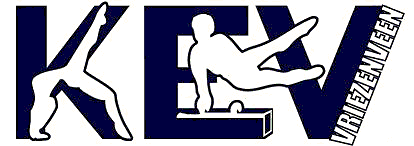 Agenda jaarvergadering 11 november 2020Datum: 	11 november 2020Locatie: 	Online via TeamsAanvang:	20.00 uur Opening door de voorzitterBestuurswisselingenAftredend en herkiesbaar: Joyce ten Napel - KosterVoorstel nieuwe bestuursleden: Erik JansenVaststellen notulen jaarvergadering 2019Mededelingen en ingekomen stukkenJaarverslag secretariaat over 2019Financieel jaarverslag penningmeester over 2019Verslag kascommissie over 2019Benoeming kascommissie 2020Jaarverslag technische leiding 2019Jaarverslag secretariaat en penningmeester activiteitencommissie 2019Rondvraag Sluiting 